Ćwiczenie nr 10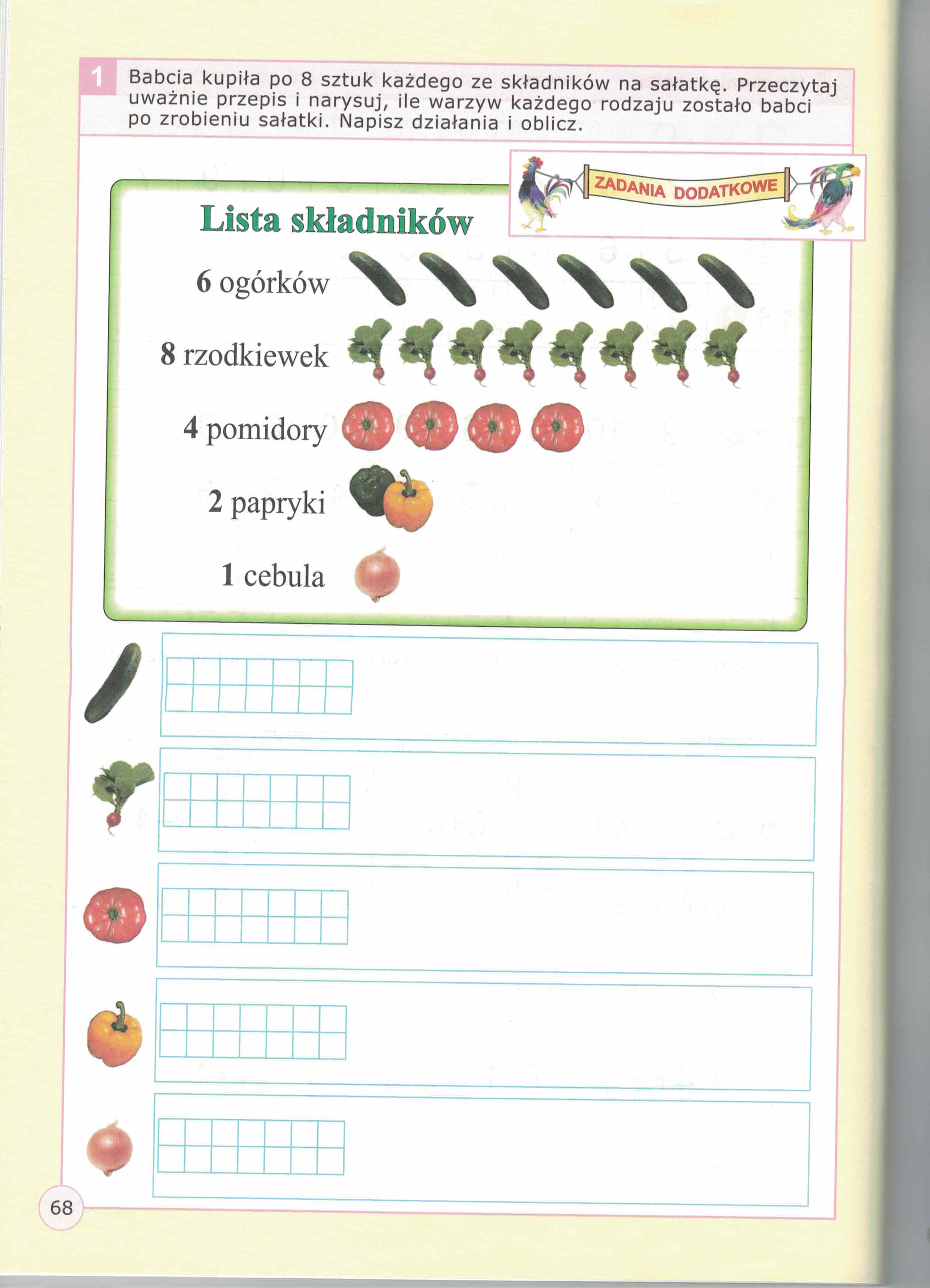 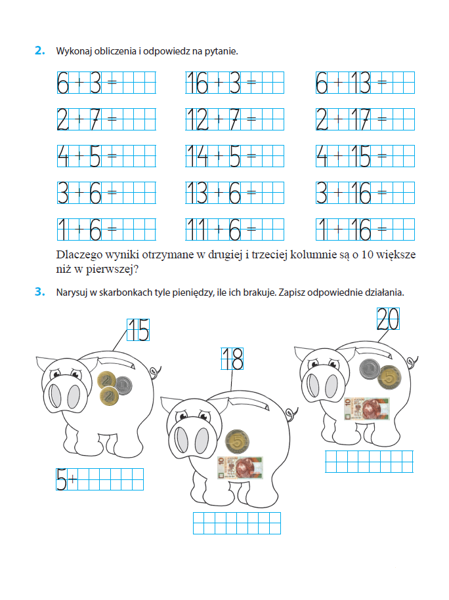 4. Policz ile pieniędzy jest w każdym okienku i zapisz.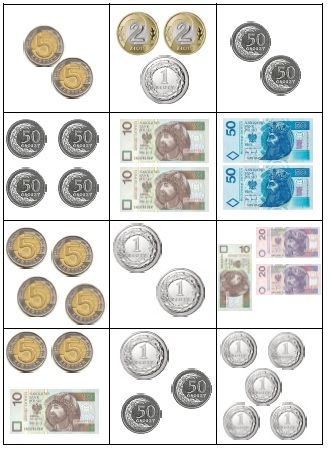 5.Rozwiąż zadania.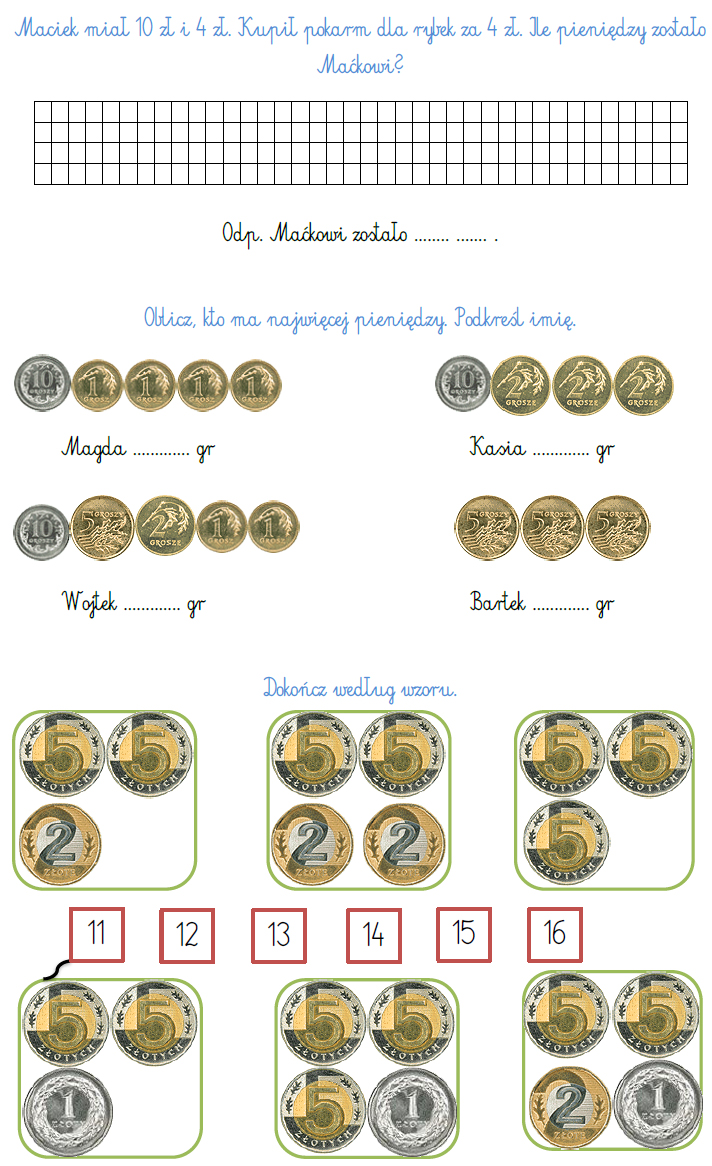 6. Wypełnij tygodniowy kalendarz pogody. Pokoloruj i wytnij symbole pogody z następnej strony .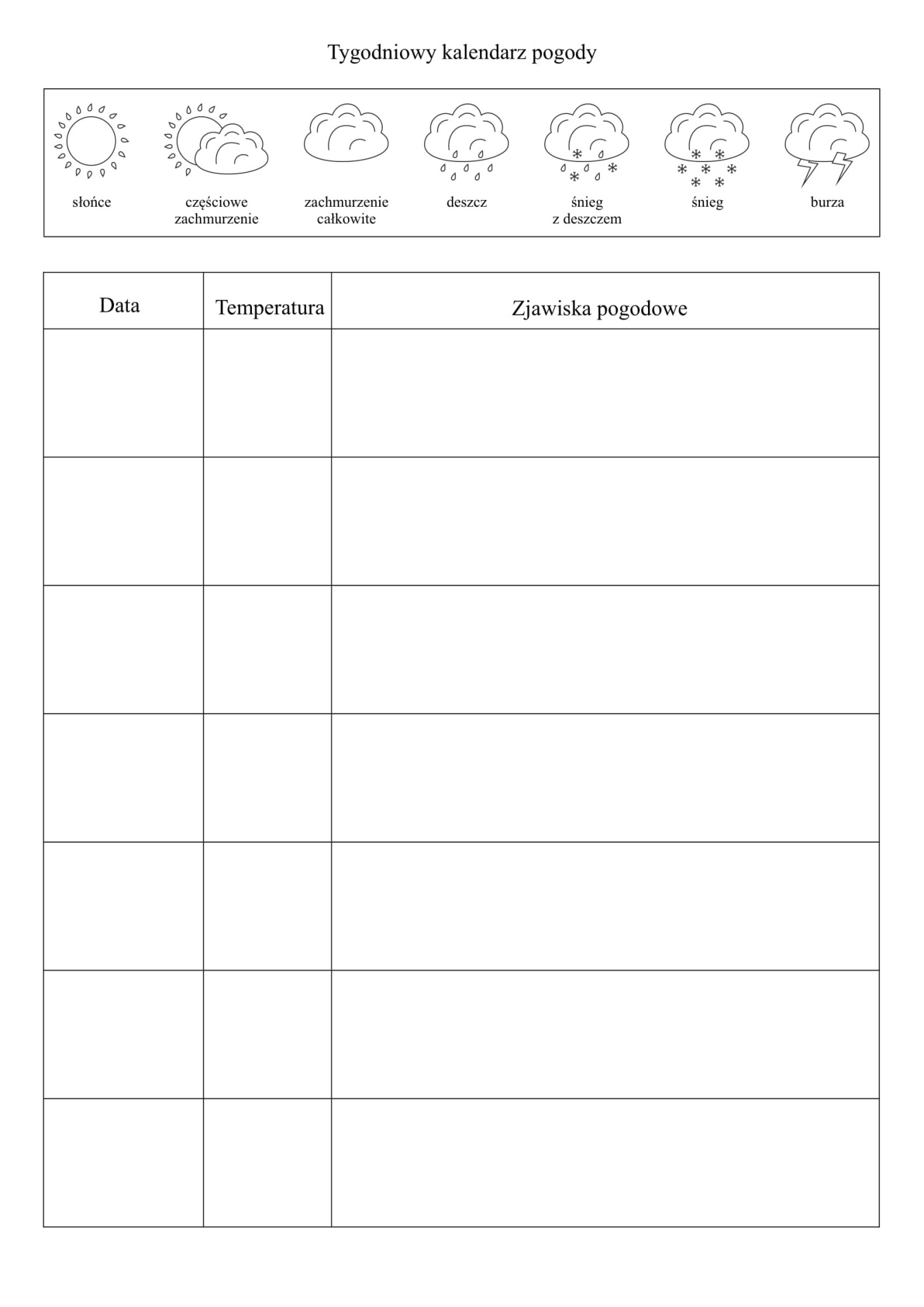 Pozdrawiam życzę miłej pracy ;)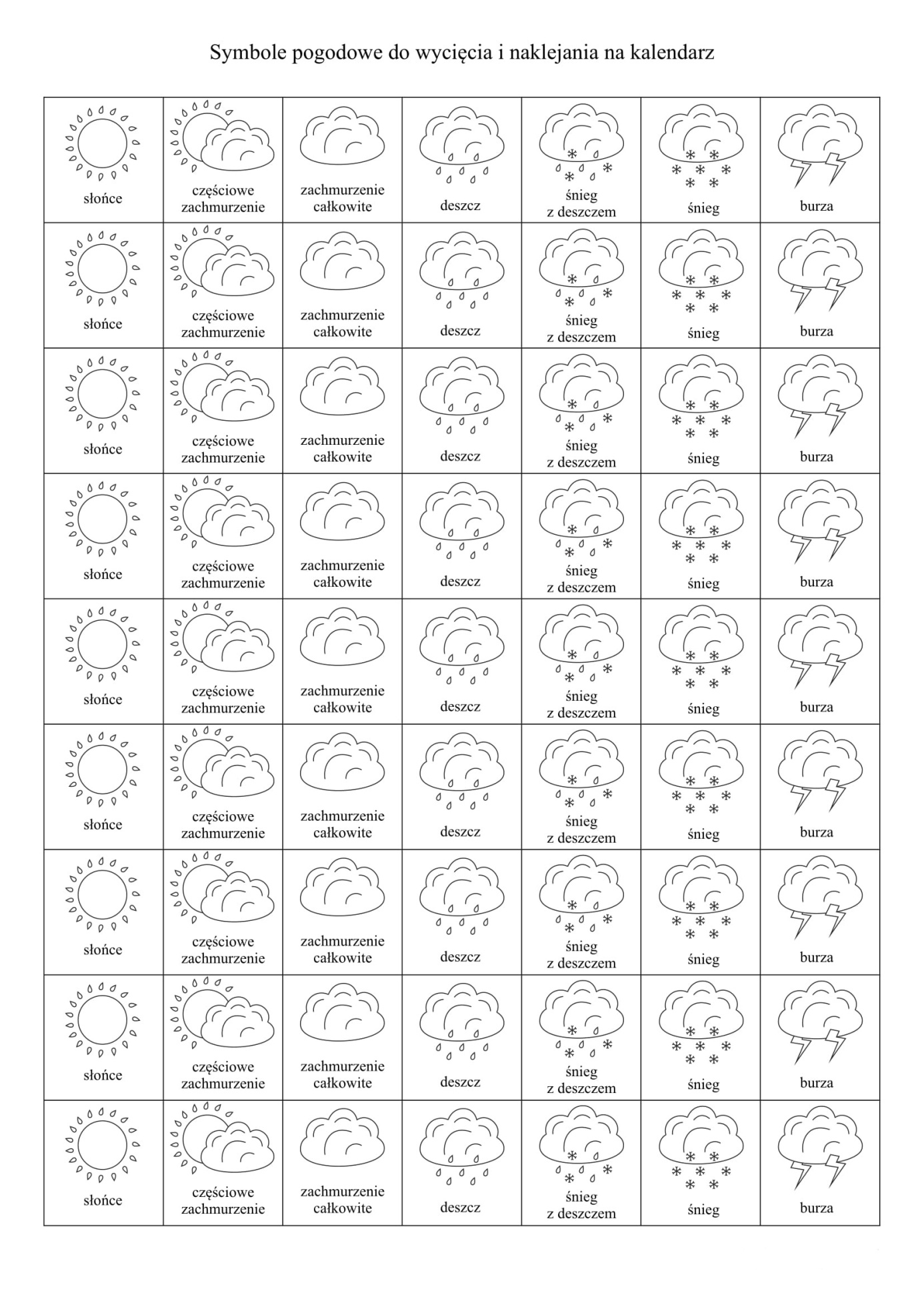 